ΑΣ ΘΥΜΗΘΟΥΜΕ ΤΙ ΚΑΝΑΜΕ ΣΤΗΝ Δ’ ΤΑΞΗ… μέρος α’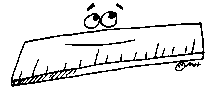 Γνωρίσαμε τους αριθμού ως το 1.000.000. Θυμάσαι;Αναλύσαμε τους αριθμούς, όπως στο παράδειγμα: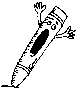  19.325:   (1 x 10.000)  +  (9 x 1.000) +  (3 x 100) +  (2 x 10) + (1 x 5)1.018.002:_____________________________________________________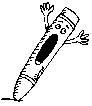  Και μάθαμε να συμπληρώνουμε κατάλληλα τα μοτίβα: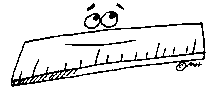 Πώς λύνουμε προβλήματα με μεικτό, καθαρό βάρος και απόβαρο; Το βάρος του λαδιού που έχει ένα δοχείο είναι 75 κιλά. Το βάρος του δοχείου είναι 1,2 κιλά. Πόσα κιλά είναι το μεικτό βάρος;  Τέλος….. μάθαμε  να κάνουμε εύκολα και γρήγορα πράξεις κάθετα. Μπορείς;α) 132.418+ 945.932=                 β) 164.500- 148.295=γ) 297 x 634=                                 δ) 24.250 : 12=  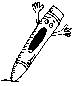 ΟΝΟΜΑΣΙΑΑΡΙΘΜΟΣΕκατομ-μύριαΕΧΔΧΧΕΔΜΕκατό είκοσι χιλιάδες σαράντα3.100.060320.000319.900904.060905.0609.9909.980Μεικτό ΒάροςΚαθαρό ΒάροςΑπόβαρο